Согласовано:                                                                      Утверждаю:                                Директор ШФ Ив Гу                                                   Президент СОО «Ивановская областная         ___________________ Михайлов А. А.                     Федерация восточных единоборств»«     »______________2019 г.                                                    ___________________ Палкин А. Н.                                                                                         «     »______________2019 г.ПОЛОЖЕНИЕ о проведении Открытого Первенства   Ивановской области  по Всестилевому каратэ  среди детей  и юношей.Дисциплина СЗ ката-соло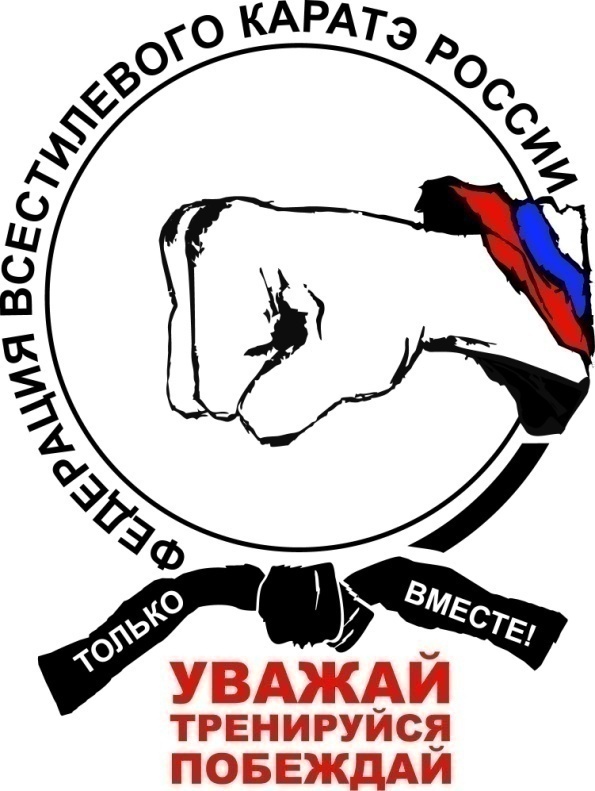 г. Шуя, 2020 г.   Открытое Первенство Ивановской области по Всестилевому каратэ (дисциплина – СЗ Ката соло, код 0900671811) среди детей  и юношей (далее - соревнования) является личным и входит в календарный План мероприятий, проводимых  СОО «Ивановская областная Федерация восточных единоборств»Согласно ст.20 ФЗ РФ от 04.12.2007 № 329 организаторы спортивных или физкультурных мероприятий определяют условия их проведения, несут ответственность за организацию и проведение, имеют право приостанавливать такие мероприятия, изменять время их проведения, прекращать такие мероприятия и утверждать их итоги.Цели и задачи:Выявление сильнейших спортсменов по всестилевому каратэ;Пропаганда физической культуры, спорта и здорового образа жизни среди детей и молодежи;Популяризация всестилевого каратэ, как средства гармоничного развития личности;Сроки и место проведения:Первенство  состоится  18 января 2020 года по адресу: г. Шуя Ивановской обл., ул. Кооперативная, 24. Дворец спорта Шуйского филиала ИвГУ.Мандатная комиссия – 17 янв. (пятница) 17:00 – 20:00;Совещание судейской коллегии – 18 янв. (суббота) 10:00;Официальное открытие  Первенства -  18 янв. (суббота) 10:30Организация проведения соревнований:    Общее руководство подготовкой и проведением Первенства осуществляет СОО «Ивановская областная Федерация восточных единоборств». Главный судья соревнований – сэнсэй Сучков Сергей Вячеславович, 2 дан,Зам. Главного судьи соревнований – сэнсэй Мачихин Андрей Анатольевич, 5 дан, Главный секретарь соревнований – Антонова Екатерина Борисовна,Требования к участникам соревнований:Участниками соревнований являются спортсмены в возрасте до 17-и лет,  готовые выступать по утверждённым Правилам соревнований Всестилевого каратэ (дисциплина – СЗ Ката соло)  .  На мандатной комиссии должны быть предоставлены следующие документы:- Заявка от команды, заверенная врачом;- документ, удостоверяющий личность;- документ, подтверждающий стилевую квалификацию;- страховой полис ОМС;- расписка от родителей на день соревнований.   Заявки принимаются только в печатном виде, заверенные подписью руководителя команды, подписью врача с печатью, заверяющей допуск каждого спортсмена. Каждый участник соревнований должен иметь чистое белое доги  и пояс, соответствующий стилевой квалификации спортсмена.   Соревнования по ката в группе дисциплин СЗ - спортсмены выполняют ката своего стиля (протокол Заседания Бюро исполкома ФВКР от 03.03.2017 г.) в каждом круге отличные от предыдущих. Спортсмен не может выполнять ката с одинаковым коэффициентом сложности во 2 и 3 кругах.Ката без предмета. Категории:Ката с предметом (Кобудо) Во всех категориях участники могут выполнять свободные композиции со следующими видами оружия: Бо, Дзё, Тонфа, Саи.Спортсмен, выполняющий ката с любым вышеуказанным предметом, должен выполнять технические действия этим предметом. Т. е. оружие в руках спортсмена должно «работать», а не просто располагаться вдоль предплечья или ещё как-то. Это условие является обязательным.Ката – группаВнимание! Возможно изменение регламента проведения соревнования и объединение категорий в зависимости от количества участников.Судейское обеспечение:Судейская бригада на площадке состоит:судья информатор (за судейским столом) – 1;судья-секретарь (для подсчета очков) – 1;старший судья на площадке – рефери (по центру татами) – 1;судьи на площадке. (по углам татами) – 4. Главный судья соревнований – 1.    Судейство будет осуществляться по принятым Правилам проведения соревнований по Всестилевому каратэ, дисциплина – СЗ ката-соло Финансовые условия:Расходы по проезду, питанию и размещению спортсменов, тренеров, представителей и судей  несут командирующие организации. Благотворительный взнос на проведение соревнований – 1000 руб. с каждого участника в одной дисциплине и 1500 руб. с каждого участника в двух дисциплинах и более.10.  Заявки:Предварительная Заявка по форме (приложение №2)  подается до 15 января 2020 г. по эл. почте: super.oyama2019@yandex.ruСправки по телефону: 8 905 105 57 25 Сучков С. В. Награждение победителей:Победители и призёры соревнований награждаются  кубками, медалями и дипломами соответствующей степени.Данное положение является официальным приглашениемдля участия в соревнованиях.Заявкана участие в Открытом первенстве г. Шуя Ивановской областипо Всестилевому каратэ (Ката) от команды _________18 января 2020 г.                                                                                             г. ШуяВсего допущено к участию в соревнованиях _____________ спортсменовВрач _______________ (Пилюлькин Д. С)            (подпись)    МП Руководитель команды _____________ (Великий С. С.)Выписка из протокола заседания Бюро Исполкома Федерации всестилевого каратэ России от 27 июня 2018 г.Реестр ката ФВКР1.         АШИХАРА – А2.	КОСИКИ – Б3.	ВАДО-РЮ – В  (Сито-рю)4.	ГОДЗЮ-РЮ – Г (Шорин – рю, Уэчи – рю)5.	КИОКУСИНКАЙ – Д6.	ФУДОКАН – Е7.	ШОТОКАН – Ж8.         КАЗЭ – ХА – ЖВозраст, полСтилевая квалификацияПримечания6 – 7 лет, мальчики, девочкиКю 0 +Могут повторять ката в последующих кругах.8 – 9 лет, мальчикиКю 0 +Могут повторять ката в последующих кругах.8 – 9 лет, девочкиКю 0 +Могут повторять ката в последующих кругах.10 – 11 лет, мальчикиКю 0 – 7 (дивизион А)Могут повторять ката в последующих кругах.10 – 11 лет, девочкиКю 0 – 7 (дивизион А)Могут повторять ката в последующих кругах.10 – 11 лет, мальчикиКю 6 +    (дивизион Б)10 – 11 лет, девочкиКю 6 +    (дивизион Б)12 – 13 лет, мальчикиКю 0 – 7 (дивизион А)Могут повторять ката в последующих кругах.12 – 13 лет, девочкиКю 0 – 7 (дивизион А)Могут повторять ката в последующих кругах.12 – 13 лет, мальчикиКю 6 +    (дивизион Б)12 – 13 лет, девочкиКю 6 +    (дивизион Б)14 – 15 лет, юношиКю 0 – 7 (дивизион А)14 – 15 лет, девушкиКю 0 – 7 (дивизион А)14 – 15 лет, юношиКю 6 +    (дивизион Б)14 – 15 лет, девушкиКю 6 +    (дивизион Б)16 – 17 лет, юношиКю 6 +    (дивизион Б)16 – 17 лет, девушкиКю 6 +    (дивизион Б)Возраст, полСтилевая квалификацияПримечания6 – 9 лет, мальчики, девочкиКю 0 +Могут повторять ката в последующих кругах.10 – 13 лет, мальчикиКю 0 +10 – 13 лет, девочкиКю 0 +14 – 17 лет, юноши14 – 17 лет, девушкиВозраст, полСтилевая квалификацияПримечания6 – 9 летМальчики, девочкиКю 0 +Могут повторять ката в последующих кругах.10 – 13 летМальчики, девочкиКю 0 – 7 (дивизион А)Могут повторять ката в последующих кругах.10 – 13 летМальчики, девочкиКю 6 +    (дивизион Б)14 – 17 летМальчики, девочкиКю 0 – 7 (дивизион А)14 – 17 летМальчики, девочкиКю 6 +    (дивизион Б)№ п/пФамилияИмяДата рожд.ВозрастКюСп. разрядДисциплинаТренерВрач1ИвановИван29.02.200712 лет4 кю, 2 ЮРСоло, Группа,ПредметВеликий Сэнсэй2ПетровПётр01.01.20146 лет10 кю, -Соло, ПредметНе великий СэмпайНомер-кодНазвание катаКоэффициент сложностиА-001Шошин но ката СоноИти1,0А-002Кихон но ката СоноИти1,0А-003Шошин но ката Соно Ни1,01А-004Кумитэ но ката СоноИти1,01А-005Гошин  но ката СоноИчи1,01А-006Кумитэ но ката Соно Ни1,02А-007Кихон но ката Соно Ни1,02А-008Гейко  но ката СоноИчи1,02А-009Гошин  но ката Соно Ни1,02А-010Гейко  но ката Соно Ни1,02А-011Кумитэ но ката Соно Сан1,03А-012Кихон но ката Соно Сан1,03А-013Гейко  но ката Соно Сан1,03А-014Гейко  но ката СоноЙон1,03А-015Кумитэ но ката СоноЁн1,04А-016Кумитэ но ката СоноГо1,04А-017Джисен  но ката СоноИчи1,04А-018Джисен  но ката Соно  Ни1,04Б-019Дай Ик-кё1,0Б-020Дай Сан-кё1,0Б-021Дай Ни-кё1,01Б-022Дай Йон-кё1,01Б-023Дай Го-кё1,01Б-024Пинан Шодан1,02Б-025Косики найханчин1,02Б-026Ванкан1,03Б-027Сэйсан1,03Б-028Косики Бассай1,03Б-029Кушанку1,04Б-030Косики Кусоку1,04Б-031Сочин1,04Б-032Нидзюсихо1,04В-033Пинан–  Шодан/Годан1,0В-034Сайфа1,01В-035Аояги1,01В-036Сэйэнтин1,01В-037Бассай1,01В-038Дзион1,01В-039Дзюттэ1,01В-040Дзиин1,02В-041Косокун- Дай1,02В-042Дзюроку1,02В-043Сансейру1,02В-044Найханчи1,02В-045Нисейси1,02В-046Рохай1,02В-047Вансю1,03В-048Сейшан1,03В-049Матсумура Рохай1,03В-050Сэйпай1,03В-051Матсумура Бассай1,03В-052Томари  Бассай1,03В-053Косокун- Шо1,03В-054Нипайпо1,03В-055Пайку1,03В-056Хейку1,03В-057Пачу1,03В-058Чинто1,04В-059Кусянку1,04В-060Супаримпей1,04В-061Годзюшихо1,04В-062Аннан1,04В-063Папурен1,04В-064Унсу1,04В-065Курурумфа1,04В-066Чатаньяра Кушанку1,04Г-067Гекисайдай ичи1,0Г-068Гекисайдай ни1,0Г-069Пинан I-V1,0Г-070Сайфа1,01Г-071Сейюнчин1,01Г-072Сисочин1,01Г-073Ваншу1,01Г-074Ананку 1,01Г-075Басай Дай1,01Г-076Сэйэнтин1,01Г-077Сэйсян1,01Г-078Томари Бассай1,01Г-079Сансеру  (Аояги)1,02Г-080Сейпай1,02Г-081Дзеон1,02Г-082Дзинттэ1,02Г-083Сэйсан1,02Г-084Рохай1,02Г-085Дзюроку1,02Г-086Курурунфа1,03Г-087Бассай шо1,03Г-088Нидзюшихо   (Нисэйси)1,03Г-089Томари Ха Бассай1,03Г-090КушанкуШо1,03Г-091Ванкан1.03Г-092Матсумура Бассай1,03Г-093Матсумура Рохай1,03Г-094Супаримпей1,04Г-095Ханнан1,04Г-096Годзюшихо1,04Г-097Кян  Но Шинто1,04Г-098Яра Кушанку1.04Г-099Хейку1,04Г-100Пайку 1.04Г-101Пайпурен1.04Д-102Тайкёку Соно ичи1,0Д-103Тайкёку Соно ни1,01Д-104Пинан Соно ни 1,01Д-105Гексай дай1,01Д-106Тайкёку Соно сан1,02Д-107Пинан Соно сан 1,02Д-108Янцу1,02Д-109Пинан Соно ичи1,03Д-110Пинан Соно ён1,03Д-111Сейчин1,03Д-112Сайфа1,03Д-113Гарю1,03Д-114Цуки но ката1,03Д-115Пинан Соно го1,04Д-116Сейпай1,04Д-117Гексай шо1,04Д-118Канку дай1,04Д-119Сусихо1,04Е-120Хейан Ой-Куми1,0Е-121Тайдзи Шодан1,01Е-122Ваншу1,01Е-123Мейкьо Шодан1,01Е-124Текки Ой-Куми1,01Е-125Тайдзи Нидан1,02Е-126Канку Ой-Куми1,02Е-127Матцумура Пассай1,02Е-128Каминару1,03Е-129Сэцубама Яма1,03Е-130Мейкьо Нидан1,03Е-131Вашинома1,04Е-132Мейкьо Сандан1,04Е-133Йон Рэй1,04Е-134Тайдзи Сандан1,04Ж-135Тайкёку Шотокан1,0Ж-136Хейан Шодан1,0Ж-137Хейан Нидан1,0Ж-138Хейан Сандан1,01Ж-139Хейан Йондан1,01Ж-140Хейан Годан1,01Ж-141Тэкки Шодан1,01Ж-142Бассай Дай 1,02Ж-143Джион1,02Ж-144Энпи1,02Ж-145Канку Дай1,02Ж-146Джиттэ1,02Ж-147Джиин1,02Ж-148Сочин1,03Ж-149Нидзюшихо1,03Ж-150Канку Шо1,03Ж-151Бассай Шо1,03Ж-152Чинтэй1,03Ж-153Годзюшихо Шо1,04Ж-154Годзюшихо Дай1,04Ж-155Ганкаку1,04Ж-156Унсу1,04